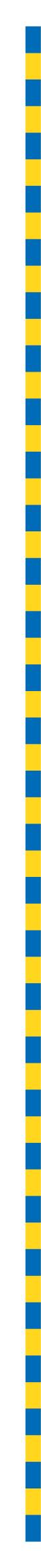 Annual Plan and Budget2023-24Including forward estimates2024-25 to 2026-27Presented and submitted to the Council on Wednesday 14 June 2023 by the Right Honourable the Lord Mayor of Brisbane (Councillor Adrian Schrinner)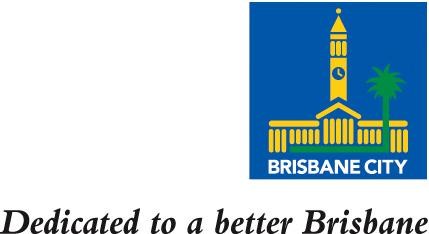 Long-Term ContractsRESOLUTION APROVIDE FERRY SERVICES AND MAINTENANCE OPERATING AND PROJECTService 1.2.1.2 Provide Ferry Services and MaintenanceRESOLUTION BCULTURAL FACILITIES MANAGEMENT OPERATINGService 5.5.3.1 Cultural Facilities ManagementRESOLUTION CFIELD COMMUNICATIONS PROJECTService 8.3.1.3 Digital and Information TechnologyOperatingProposedProposedProposedProposed2027-282028-292029-302030-31$000$000$000$000Expense25,89926,54627,21027,890Revenue25,89926,54627,21027,890ProjectProposedProposedProposedProposed2027-282028-292029-302030-31$000$000$000$000Council CityCat and Ferry Operating SubsidyCapital - - - -Council CityCat and Ferry Operating SubsidyExpense60,52363,53863,19064,770Council CityCat and Ferry Operating SubsidyRevenue - - - -OperatingProposed2027-28$000Expense12,493Revenue620ProjectProposedProposed2027-282028-29$000$000Field CommunicationsCapital - -Field CommunicationsExpense2,5602,575Field CommunicationsRevenue - -